*Grau hinterlegte Felder werden von PHT-Mitarbeiterinnen/Mitarbeitern ausgefüllt!vereinbart am:      	Das Zustandekommen einer VA kann erst nach dem Anmeldeverfahren zugesichert werden. 
Beachten Sie bitte auch die Informationen für Lehrbeauftragte.Studienjahr: Studienjahr: Studienjahr: Studienjahr: Studienjahr: WS 	SS WS 	SS LV-Typ*  FB - FortbildungLV-Typ*  FB - FortbildungLV-Typ*  FB - FortbildungLV-Typ*  FB - FortbildungLV-Typ*  FB - FortbildungLV-Typ*  FB - FortbildungLV-Typ*  FB - FortbildungLV-Typ*  FB - FortbildungLV-Typ*  FB - FortbildungLV-Typ*  FB - FortbildungUnterrichtseinheiten:   Unterrichtseinheiten:   Unterrichtseinheiten:   Unterrichtseinheiten:   Unterrichtseinheiten:   Halbtage:   Halbtage:   LV-Nummer*      LV-Nummer*      LV-Nummer*      LV-Nummer*      LV-Nummer*      LV-Nummer*      LV-Nummer*      LV-Nummer*      LV-Nummer*      LV-Nummer*      Titel:      Evtl. Untertitel:      Titel:      Evtl. Untertitel:      Titel:      Evtl. Untertitel:      Titel:      Evtl. Untertitel:      Titel:      Evtl. Untertitel:      Titel:      Evtl. Untertitel:      Titel:      Evtl. Untertitel:      Titel:      Evtl. Untertitel:      Titel:      Evtl. Untertitel:      Titel:      Evtl. Untertitel:      Titel:      Evtl. Untertitel:      Titel:      Evtl. Untertitel:      Titel:      Evtl. Untertitel:      Titel:      Evtl. Untertitel:      Titel:      Evtl. Untertitel:      Titel:      Evtl. Untertitel:      Titel:      Evtl. Untertitel:      VA-Typ: VA-Typ: VA-Typ: Bei LAG, ARGE und SCHÜLF: Fachbereich:       Bezirk:      Bei LAG, ARGE und SCHÜLF: Fachbereich:       Bezirk:      Bei LAG, ARGE und SCHÜLF: Fachbereich:       Bezirk:      Bei LAG, ARGE und SCHÜLF: Fachbereich:       Bezirk:      Bei LAG, ARGE und SCHÜLF: Fachbereich:       Bezirk:      Bei LAG, ARGE und SCHÜLF: Fachbereich:       Bezirk:      Bei LAG, ARGE und SCHÜLF: Fachbereich:       Bezirk:      Bei LAG, ARGE und SCHÜLF: Fachbereich:       Bezirk:      Bei LAG, ARGE und SCHÜLF: Fachbereich:       Bezirk:      Bei LAG, ARGE und SCHÜLF: Fachbereich:       Bezirk:      Bei LAG, ARGE und SCHÜLF: Fachbereich:       Bezirk:      Bei LAG, ARGE und SCHÜLF: Fachbereich:       Bezirk:      Bei LAG, ARGE und SCHÜLF: Fachbereich:       Bezirk:      Bei LAG, ARGE und SCHÜLF: Fachbereich:       Bezirk:      Max. Teilnehmer/innen-Zahl (TN):     Max. Teilnehmer/innen-Zahl (TN):     Max. Teilnehmer/innen-Zahl (TN):     Max. Teilnehmer/innen-Zahl (TN):     Max. Teilnehmer/innen-Zahl (TN):     Max. Teilnehmer/innen-Zahl (TN):     Max. Teilnehmer/innen-Zahl (TN):     Max. Teilnehmer/innen-Zahl (TN):     Max. Teilnehmer/innen-Zahl (TN):     Max. Teilnehmer/innen-Zahl (TN):     Max. Teilnehmer/innen-Zahl (TN):     Max. Teilnehmer/innen-Zahl (TN):     Max. Teilnehmer/innen-Zahl (TN):     Max. Teilnehmer/innen-Zahl (TN):     Max. Teilnehmer/innen-Zahl (TN):     Max. Teilnehmer/innen-Zahl (TN):     Max. Teilnehmer/innen-Zahl (TN):     Leiter/in:      Leiter/in:      Leiter/in:      Leiter/in:      Pädagogische/r Mitarbeiter/in (PM):      Pädagogische/r Mitarbeiter/in (PM):      Pädagogische/r Mitarbeiter/in (PM):      Pädagogische/r Mitarbeiter/in (PM):      Pädagogische/r Mitarbeiter/in (PM):      Pädagogische/r Mitarbeiter/in (PM):      Pädagogische/r Mitarbeiter/in (PM):      Pädagogische/r Mitarbeiter/in (PM):      Pädagogische/r Mitarbeiter/in (PM):      Pädagogische/r Mitarbeiter/in (PM):      Pädagogische/r Mitarbeiter/in (PM):      Pädagogische/r Mitarbeiter/in (PM):      Pädagogische/r Mitarbeiter/in (PM):      Lehrbeauftragte:Lehrbeauftragte:Lehrbeauftragte:Lehrbeauftragte:Lehrbeauftragte:Lehrbeauftragte:Lehrbeauftragte:Lehrbeauftragte:Lehrbeauftragte:Lehrbeauftragte:Lehrbeauftragte:Honorar: Einheiten1) 2)Honorar: Einheiten1) 2)Honorar: Einheiten1) 2)Honorar: Einheiten1) 2)Honorar: Einheiten1) 2)Honorar: Einheiten1) 2)Name, VornameName, VornameWohnortWohnortWohnortMailadresseMailadresseMailadresseMailadresseMailadresseMailadresselit.alit.blit.co. A.ext. A.PflichtReisekostenvergütung lt. RGVO und Informationen für LehrbeauftragteReisekostenvergütung lt. RGVO und Informationen für LehrbeauftragteReisekostenvergütung lt. RGVO und Informationen für LehrbeauftragteReisekostenvergütung lt. RGVO und Informationen für LehrbeauftragteReisekostenvergütung lt. RGVO und Informationen für LehrbeauftragteReisekostenvergütung lt. RGVO und Informationen für LehrbeauftragteReisekostenvergütung lt. RGVO und Informationen für LehrbeauftragteReisekostenvergütung lt. RGVO und Informationen für LehrbeauftragteReisekostenvergütung lt. RGVO und Informationen für LehrbeauftragteReisekostenvergütung lt. RGVO und Informationen für LehrbeauftragteReisekostenvergütung lt. RGVO und Informationen für LehrbeauftragteReisekostenvergütung lt. RGVO und Informationen für LehrbeauftragteReisekostenvergütung lt. RGVO und Informationen für LehrbeauftragteReisekostenvergütung lt. RGVO und Informationen für LehrbeauftragteReisekostenvergütung lt. RGVO und Informationen für LehrbeauftragteReisekostenvergütung lt. RGVO und Informationen für LehrbeauftragteReisekostenvergütung lt. RGVO und Informationen für LehrbeauftragteTermin und Raumvorschlag 	Termin und Raumvorschlag 	Termin und Raumvorschlag 	Termin und Raumvorschlag 	Termin und Raumvorschlag 	Anmeldezeitraum: von       bis      Anmeldezeitraum: von       bis      Anmeldezeitraum: von       bis      Anmeldezeitraum: von       bis      Anmeldezeitraum: von       bis      Anmeldezeitraum: von       bis      Anmeldezeitraum: von       bis      Anmeldezeitraum: von       bis      Anmeldezeitraum: von       bis      Anmeldezeitraum: von       bis      Anmeldezeitraum: von       bis      Anmeldezeitraum: von       bis      Ort (falls Schule: Schulkennzahl)Ort (falls Schule: Schulkennzahl)Ort (falls Schule: Schulkennzahl)Ort (falls Schule: Schulkennzahl)Ort (falls Schule: Schulkennzahl)DatumDatumDatumvonvonbisbisbisRaumRaumRaumRaumVeranstaltungsbeschreibung: Ausführlichere Beschreibung, wird in PH-online veröffentlicht!Veranstaltungsbeschreibung: Ausführlichere Beschreibung, wird in PH-online veröffentlicht!Veranstaltungsbeschreibung: Ausführlichere Beschreibung, wird in PH-online veröffentlicht!Veranstaltungsbeschreibung: Ausführlichere Beschreibung, wird in PH-online veröffentlicht!Veranstaltungsbeschreibung: Ausführlichere Beschreibung, wird in PH-online veröffentlicht!Veranstaltungsbeschreibung: Ausführlichere Beschreibung, wird in PH-online veröffentlicht!Veranstaltungsbeschreibung: Ausführlichere Beschreibung, wird in PH-online veröffentlicht!Veranstaltungsbeschreibung: Ausführlichere Beschreibung, wird in PH-online veröffentlicht!Veranstaltungsbeschreibung: Ausführlichere Beschreibung, wird in PH-online veröffentlicht!Veranstaltungsbeschreibung: Ausführlichere Beschreibung, wird in PH-online veröffentlicht!Veranstaltungsbeschreibung: Ausführlichere Beschreibung, wird in PH-online veröffentlicht!Veranstaltungsbeschreibung: Ausführlichere Beschreibung, wird in PH-online veröffentlicht!Veranstaltungsbeschreibung: Ausführlichere Beschreibung, wird in PH-online veröffentlicht!Veranstaltungsbeschreibung: Ausführlichere Beschreibung, wird in PH-online veröffentlicht!Veranstaltungsbeschreibung: Ausführlichere Beschreibung, wird in PH-online veröffentlicht!Veranstaltungsbeschreibung: Ausführlichere Beschreibung, wird in PH-online veröffentlicht!Veranstaltungsbeschreibung: Ausführlichere Beschreibung, wird in PH-online veröffentlicht!Kompetenzen (Bildungsziele): max. 1000 Zeichen!Kompetenzen (Bildungsziele): max. 1000 Zeichen!Kompetenzen (Bildungsziele): max. 1000 Zeichen!Kompetenzen (Bildungsziele): max. 1000 Zeichen!Kompetenzen (Bildungsziele): max. 1000 Zeichen!Kompetenzen (Bildungsziele): max. 1000 Zeichen!Bildungsinhalte: max. 1000 Zeichen!Bildungsinhalte: max. 1000 Zeichen!Bildungsinhalte: max. 1000 Zeichen!Bildungsinhalte: max. 1000 Zeichen!Bildungsinhalte: max. 1000 Zeichen!Bildungsinhalte: max. 1000 Zeichen!Bildungsinhalte: max. 1000 Zeichen!Bildungsinhalte: max. 1000 Zeichen!Bildungsinhalte: max. 1000 Zeichen!Bildungsinhalte: max. 1000 Zeichen!Bildungsinhalte: max. 1000 Zeichen!Kurzinformation: im Feld Ziel in PH-online eintragen, wird im Programmheft abgedruckt, max. 250 Zeichen incl. Wortabstände!
     Kurzinformation: im Feld Ziel in PH-online eintragen, wird im Programmheft abgedruckt, max. 250 Zeichen incl. Wortabstände!
     Kurzinformation: im Feld Ziel in PH-online eintragen, wird im Programmheft abgedruckt, max. 250 Zeichen incl. Wortabstände!
     Kurzinformation: im Feld Ziel in PH-online eintragen, wird im Programmheft abgedruckt, max. 250 Zeichen incl. Wortabstände!
     Kurzinformation: im Feld Ziel in PH-online eintragen, wird im Programmheft abgedruckt, max. 250 Zeichen incl. Wortabstände!
     Kurzinformation: im Feld Ziel in PH-online eintragen, wird im Programmheft abgedruckt, max. 250 Zeichen incl. Wortabstände!
     Kurzinformation: im Feld Ziel in PH-online eintragen, wird im Programmheft abgedruckt, max. 250 Zeichen incl. Wortabstände!
     Kurzinformation: im Feld Ziel in PH-online eintragen, wird im Programmheft abgedruckt, max. 250 Zeichen incl. Wortabstände!
     Kurzinformation: im Feld Ziel in PH-online eintragen, wird im Programmheft abgedruckt, max. 250 Zeichen incl. Wortabstände!
     Kurzinformation: im Feld Ziel in PH-online eintragen, wird im Programmheft abgedruckt, max. 250 Zeichen incl. Wortabstände!
     Kurzinformation: im Feld Ziel in PH-online eintragen, wird im Programmheft abgedruckt, max. 250 Zeichen incl. Wortabstände!
     Kurzinformation: im Feld Ziel in PH-online eintragen, wird im Programmheft abgedruckt, max. 250 Zeichen incl. Wortabstände!
     Kurzinformation: im Feld Ziel in PH-online eintragen, wird im Programmheft abgedruckt, max. 250 Zeichen incl. Wortabstände!
     Kurzinformation: im Feld Ziel in PH-online eintragen, wird im Programmheft abgedruckt, max. 250 Zeichen incl. Wortabstände!
     Kurzinformation: im Feld Ziel in PH-online eintragen, wird im Programmheft abgedruckt, max. 250 Zeichen incl. Wortabstände!
     Kurzinformation: im Feld Ziel in PH-online eintragen, wird im Programmheft abgedruckt, max. 250 Zeichen incl. Wortabstände!
     Kurzinformation: im Feld Ziel in PH-online eintragen, wird im Programmheft abgedruckt, max. 250 Zeichen incl. Wortabstände!
     Anmerkungen: In PH-Online 
für TN sichtbar!Hinweis: Veranstaltungsrelevante Unterlagen können als Download angeboten oder per Mail durch die/den PM an die TN versandt werden. Evtl. an-fallende Kosten für LV-Unterlagen (Kopien) und Materialien sind direkt mit den TN zu verrechnen.Hinweis: Veranstaltungsrelevante Unterlagen können als Download angeboten oder per Mail durch die/den PM an die TN versandt werden. Evtl. an-fallende Kosten für LV-Unterlagen (Kopien) und Materialien sind direkt mit den TN zu verrechnen.Hinweis: Veranstaltungsrelevante Unterlagen können als Download angeboten oder per Mail durch die/den PM an die TN versandt werden. Evtl. an-fallende Kosten für LV-Unterlagen (Kopien) und Materialien sind direkt mit den TN zu verrechnen.Hinweis: Veranstaltungsrelevante Unterlagen können als Download angeboten oder per Mail durch die/den PM an die TN versandt werden. Evtl. an-fallende Kosten für LV-Unterlagen (Kopien) und Materialien sind direkt mit den TN zu verrechnen.Hinweis: Veranstaltungsrelevante Unterlagen können als Download angeboten oder per Mail durch die/den PM an die TN versandt werden. Evtl. an-fallende Kosten für LV-Unterlagen (Kopien) und Materialien sind direkt mit den TN zu verrechnen.Hinweis: Veranstaltungsrelevante Unterlagen können als Download angeboten oder per Mail durch die/den PM an die TN versandt werden. Evtl. an-fallende Kosten für LV-Unterlagen (Kopien) und Materialien sind direkt mit den TN zu verrechnen.Hinweis: Veranstaltungsrelevante Unterlagen können als Download angeboten oder per Mail durch die/den PM an die TN versandt werden. Evtl. an-fallende Kosten für LV-Unterlagen (Kopien) und Materialien sind direkt mit den TN zu verrechnen.Hinweis: Veranstaltungsrelevante Unterlagen können als Download angeboten oder per Mail durch die/den PM an die TN versandt werden. Evtl. an-fallende Kosten für LV-Unterlagen (Kopien) und Materialien sind direkt mit den TN zu verrechnen.Fahrtkosten:      Übernachtungskosten:      Fahrtkosten:      Übernachtungskosten:      Fahrtkosten:      Übernachtungskosten:      Fahrtkosten:      Übernachtungskosten:      Fahrtkosten:      Übernachtungskosten:      Fahrtkosten:      Übernachtungskosten:      Fahrtkosten:      Übernachtungskosten:      Fahrtkosten:      Übernachtungskosten:      Fahrtkosten:      Übernachtungskosten:      Raumkosten:      Raumkosten:      Raumkosten:      Raumkosten:      Raumkosten:      Raumkosten:      Raumkosten:      Raumkosten:      1) Die derzeit gültigen Honorarsätze (lit.a, lit.b und lit.c) finden Sie auf http://www.ph-tirol.ac.at/de/content/formulare-0 2) 1 Unterrichtseinheit entspricht 45 Minuten.1) Die derzeit gültigen Honorarsätze (lit.a, lit.b und lit.c) finden Sie auf http://www.ph-tirol.ac.at/de/content/formulare-0 2) 1 Unterrichtseinheit entspricht 45 Minuten.1) Die derzeit gültigen Honorarsätze (lit.a, lit.b und lit.c) finden Sie auf http://www.ph-tirol.ac.at/de/content/formulare-0 2) 1 Unterrichtseinheit entspricht 45 Minuten.1) Die derzeit gültigen Honorarsätze (lit.a, lit.b und lit.c) finden Sie auf http://www.ph-tirol.ac.at/de/content/formulare-0 2) 1 Unterrichtseinheit entspricht 45 Minuten.1) Die derzeit gültigen Honorarsätze (lit.a, lit.b und lit.c) finden Sie auf http://www.ph-tirol.ac.at/de/content/formulare-0 2) 1 Unterrichtseinheit entspricht 45 Minuten.1) Die derzeit gültigen Honorarsätze (lit.a, lit.b und lit.c) finden Sie auf http://www.ph-tirol.ac.at/de/content/formulare-0 2) 1 Unterrichtseinheit entspricht 45 Minuten.1) Die derzeit gültigen Honorarsätze (lit.a, lit.b und lit.c) finden Sie auf http://www.ph-tirol.ac.at/de/content/formulare-0 2) 1 Unterrichtseinheit entspricht 45 Minuten.1) Die derzeit gültigen Honorarsätze (lit.a, lit.b und lit.c) finden Sie auf http://www.ph-tirol.ac.at/de/content/formulare-0 2) 1 Unterrichtseinheit entspricht 45 Minuten.1) Die derzeit gültigen Honorarsätze (lit.a, lit.b und lit.c) finden Sie auf http://www.ph-tirol.ac.at/de/content/formulare-0 2) 1 Unterrichtseinheit entspricht 45 Minuten.1) Die derzeit gültigen Honorarsätze (lit.a, lit.b und lit.c) finden Sie auf http://www.ph-tirol.ac.at/de/content/formulare-0 2) 1 Unterrichtseinheit entspricht 45 Minuten.1) Die derzeit gültigen Honorarsätze (lit.a, lit.b und lit.c) finden Sie auf http://www.ph-tirol.ac.at/de/content/formulare-0 2) 1 Unterrichtseinheit entspricht 45 Minuten.1) Die derzeit gültigen Honorarsätze (lit.a, lit.b und lit.c) finden Sie auf http://www.ph-tirol.ac.at/de/content/formulare-0 2) 1 Unterrichtseinheit entspricht 45 Minuten.1) Die derzeit gültigen Honorarsätze (lit.a, lit.b und lit.c) finden Sie auf http://www.ph-tirol.ac.at/de/content/formulare-0 2) 1 Unterrichtseinheit entspricht 45 Minuten.1) Die derzeit gültigen Honorarsätze (lit.a, lit.b und lit.c) finden Sie auf http://www.ph-tirol.ac.at/de/content/formulare-0 2) 1 Unterrichtseinheit entspricht 45 Minuten.1) Die derzeit gültigen Honorarsätze (lit.a, lit.b und lit.c) finden Sie auf http://www.ph-tirol.ac.at/de/content/formulare-0 2) 1 Unterrichtseinheit entspricht 45 Minuten.1) Die derzeit gültigen Honorarsätze (lit.a, lit.b und lit.c) finden Sie auf http://www.ph-tirol.ac.at/de/content/formulare-0 2) 1 Unterrichtseinheit entspricht 45 Minuten.1) Die derzeit gültigen Honorarsätze (lit.a, lit.b und lit.c) finden Sie auf http://www.ph-tirol.ac.at/de/content/formulare-0 2) 1 Unterrichtseinheit entspricht 45 Minuten.RAUMAUSSTATTUNG:Bestuhlung:	Sitzkreis 	U-Aufstellung 	Kino-	Rechteck	U-Aufstellung	Frontal	mit Stühlen	mit Stühlen	bestuhlung	mit Tischen	mit Tischen	mit Tischen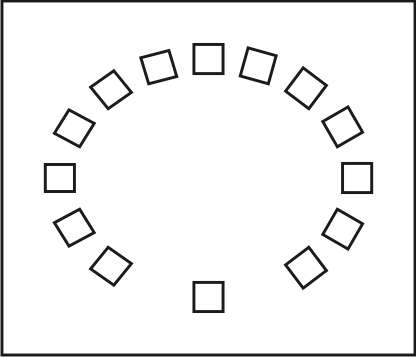 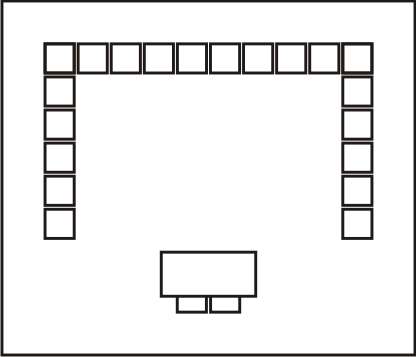 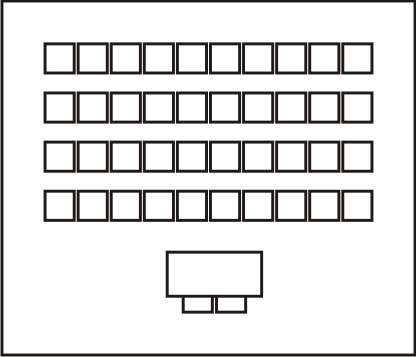 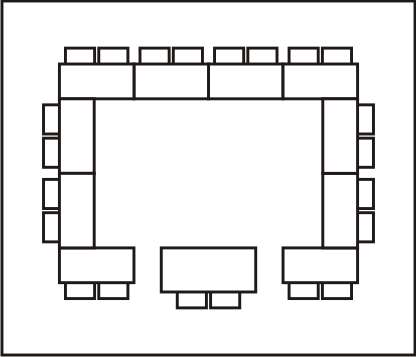 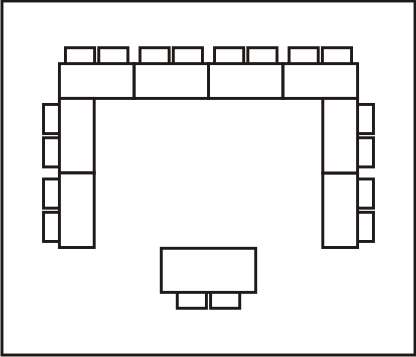 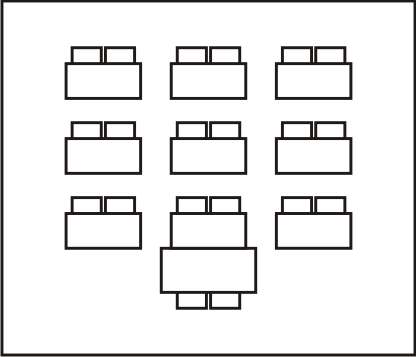 Andere Anordnung:      Gewünschte Ausstattung/Medien: Laptop/PC	 Beamer 	 Moderationskoffer	 CD-Player	 DVD-Player	 Activeboard	 Flipchart	 mobile Pinnwände	 Overhead	 SchultafelSonstige Wünsche – spezielle Material- oder Ausstattungswünsche, Raumgröße etc.: 
     ZIELGRUPPENZIELGRUPPENZIELGRUPPENZIELGRUPPENZIELGRUPPENZIELGRUPPENZIELGRUPPENZIELGRUPPENZIELGRUPPENZIELGRUPPEN Lehrer/innen (allg.) Leiter/innen von Bildungseinrichtungen Neulehrer/innen Lehrer/innen (allg.) Leiter/innen von Bildungseinrichtungen Neulehrer/innen Lehrer/innen (allg.) Leiter/innen von Bildungseinrichtungen Neulehrer/innen Lehrer/innen (allg.) Leiter/innen von Bildungseinrichtungen Neulehrer/innen Lehrer/innen (allg.) Leiter/innen von Bildungseinrichtungen Neulehrer/innen Lehrer/innen (allg.) Leiter/innen von Bildungseinrichtungen Neulehrer/innen Elementarpädagoginnen/-pädagogen Freizeitpädagoginnen/-pädagogen Sonstige Zielgruppen, speziell:       Elementarpädagoginnen/-pädagogen Freizeitpädagoginnen/-pädagogen Sonstige Zielgruppen, speziell:       Elementarpädagoginnen/-pädagogen Freizeitpädagoginnen/-pädagogen Sonstige Zielgruppen, speziell:       Elementarpädagoginnen/-pädagogen Freizeitpädagoginnen/-pädagogen Sonstige Zielgruppen, speziell:      SCHULARTENSCHULARTENSCHULARTENSCHULARTENSCHULARTENSCHULARTENSCHULARTENSCHULARTENSCHULARTENSCHULARTEN Kindergarten Volksschulen Neue Mittelschulen Sonderschulen Kindergarten Volksschulen Neue Mittelschulen Sonderschulen Polytechnische Schulen AHS Unterstufen AHS Oberstufen Polytechnische Schulen AHS Unterstufen AHS Oberstufen Polytechnische Schulen AHS Unterstufen AHS Oberstufen Polytechnische Schulen AHS Unterstufen AHS Oberstufen Polytechnische Schulen AHS Unterstufen AHS Oberstufen Berufsschulen BMHS Sonstige Bildungseinrichtungen Berufsschulen BMHS Sonstige Bildungseinrichtungen Berufsschulen BMHS Sonstige BildungseinrichtungenFACHLICHE KATEGORIENFACHLICHE KATEGORIENFACHLICHE KATEGORIENAuswahl: mindestens 1 Kategorie aus 1 der 3 Gruppen.Jede Kategorie kann verwendet werden. Auswahl: mindestens 1 Kategorie aus 1 der 3 Gruppen.Jede Kategorie kann verwendet werden. Auswahl: mindestens 1 Kategorie aus 1 der 3 Gruppen.Jede Kategorie kann verwendet werden. Auswahl: mindestens 1 Kategorie aus 1 der 3 Gruppen.Jede Kategorie kann verwendet werden. Auswahl: mindestens 1 Kategorie aus 1 der 3 Gruppen.Jede Kategorie kann verwendet werden. Auswahl: mindestens 1 Kategorie aus 1 der 3 Gruppen.Jede Kategorie kann verwendet werden. Auswahl: mindestens 1 Kategorie aus 1 der 3 Gruppen.Jede Kategorie kann verwendet werden. Auswahl: mindestens 1 Kategorie aus 1 der 3 Gruppen.Jede Kategorie kann verwendet werden. INHALTLICH-
ÜBERFACHLICHE KATEGORIEN...........................................INHALTLICH-
ÜBERFACHLICHE KATEGORIEN...........................................INHALTLICH-
ÜBERFACHLICHE KATEGORIEN...........................................FACHBEREICHE APS/AHS...........................................FACHBEREICHE APS/AHS...........................................FACHBEREICHE APS/AHS...........................................FACHBEREICHE APS/AHS...........................................FACHBEREICHE APS/AHS...........................................FACHBEREICHE BS/BM...........................................FACHBEREICHE BS/BM...........................................FACHBEREICHE BS/BM...........................................KOSTENSTELLEN	Auswahl: mindestens 1 Kategorie; Bei schulartenübergreifenden Seminaren bitte eine möglichst realistische Schätzung der Kostenanteile für die beteiligten Schularten eingeben!Auswahl: mindestens 1 Kategorie; Bei schulartenübergreifenden Seminaren bitte eine möglichst realistische Schätzung der Kostenanteile für die beteiligten Schularten eingeben!Auswahl: mindestens 1 Kategorie; Bei schulartenübergreifenden Seminaren bitte eine möglichst realistische Schätzung der Kostenanteile für die beteiligten Schularten eingeben!Auswahl: mindestens 1 Kategorie; Bei schulartenübergreifenden Seminaren bitte eine möglichst realistische Schätzung der Kostenanteile für die beteiligten Schularten eingeben!Auswahl: mindestens 1 Kategorie; Bei schulartenübergreifenden Seminaren bitte eine möglichst realistische Schätzung der Kostenanteile für die beteiligten Schularten eingeben!Auswahl: mindestens 1 Kategorie; Bei schulartenübergreifenden Seminaren bitte eine möglichst realistische Schätzung der Kostenanteile für die beteiligten Schularten eingeben!Auswahl: mindestens 1 Kategorie; Bei schulartenübergreifenden Seminaren bitte eine möglichst realistische Schätzung der Kostenanteile für die beteiligten Schularten eingeben!Auswahl: mindestens 1 Kategorie; Bei schulartenübergreifenden Seminaren bitte eine möglichst realistische Schätzung der Kostenanteile für die beteiligten Schularten eingeben!Auswahl: mindestens 1 Kategorie; Bei schulartenübergreifenden Seminaren bitte eine möglichst realistische Schätzung der Kostenanteile für die beteiligten Schularten eingeben!Auswahl: mindestens 1 Kategorie; Bei schulartenübergreifenden Seminaren bitte eine möglichst realistische Schätzung der Kostenanteile für die beteiligten Schularten eingeben! Allgemein bildende Pflichtschulen 	      Berufsschulen 	      Allgemein bildende höhere Schulen 	      Allgemein bildende Pflichtschulen 	      Berufsschulen 	      Allgemein bildende höhere Schulen 	      Allgemein bildende Pflichtschulen 	      Berufsschulen 	      Allgemein bildende höhere Schulen 	      Allgemein bildende Pflichtschulen 	      Berufsschulen 	      Allgemein bildende höhere Schulen 	      Allgemein bildende Pflichtschulen 	      Berufsschulen 	      Allgemein bildende höhere Schulen 	      Berufsbildende mittlere und höhere Schulen 	      Land und Gemeinde (z.B. Kindergartenp.) 	      Sonstige 	      Berufsbildende mittlere und höhere Schulen 	      Land und Gemeinde (z.B. Kindergartenp.) 	      Sonstige 	      Berufsbildende mittlere und höhere Schulen 	      Land und Gemeinde (z.B. Kindergartenp.) 	      Sonstige 	      Berufsbildende mittlere und höhere Schulen 	      Land und Gemeinde (z.B. Kindergartenp.) 	      Sonstige 	      Berufsbildende mittlere und höhere Schulen 	      Land und Gemeinde (z.B. Kindergartenp.) 	      Sonstige 	      Berufsbildende mittlere und höhere Schulen 	      Land und Gemeinde (z.B. Kindergartenp.) 	      Sonstige 	     FINANZIERUNG	Auswahl: mindestens 1 KategorieFINANZIERUNG	Auswahl: mindestens 1 KategorieFINANZIERUNG	Auswahl: mindestens 1 KategorieFINANZIERUNG	Auswahl: mindestens 1 KategorieFINANZIERUNG	Auswahl: mindestens 1 KategorieFINANZIERUNG	Auswahl: mindestens 1 KategorieFINANZIERUNG	Auswahl: mindestens 1 KategorieFINANZIERUNG	Auswahl: mindestens 1 KategorieFINANZIERUNG	Auswahl: mindestens 1 KategorieFINANZIERUNG	Auswahl: mindestens 1 KategorieFINANZIERUNG	Auswahl: mindestens 1 Kategorie bundesweite/zentrale Abstimmung landesweite Abstimmung PH-autonomer Anteil bundesweite/zentrale Abstimmung landesweite Abstimmung PH-autonomer Anteil bundesweite/zentrale Abstimmung landesweite Abstimmung PH-autonomer Anteil bundesweite/zentrale Abstimmung landesweite Abstimmung PH-autonomer Anteil bundesweite/zentrale Abstimmung landesweite Abstimmung PH-autonomer Anteil Zusatzfinanzierte Veranstaltung Fremdfinanzierte Veranstaltung Zusatzfinanzierte Veranstaltung Fremdfinanzierte Veranstaltung Zusatzfinanzierte Veranstaltung Fremdfinanzierte Veranstaltung Zusatzfinanzierte Veranstaltung Fremdfinanzierte Veranstaltung Zusatzfinanzierte Veranstaltung Fremdfinanzierte Veranstaltung Zusatzfinanzierte Veranstaltung Fremdfinanzierte VeranstaltungBP Kostenstellen	Auswahl: nur bei Bundesseminaren für BS und BMH
	Alle Kategorien können verwendet werden.BP Kostenstellen	Auswahl: nur bei Bundesseminaren für BS und BMH
	Alle Kategorien können verwendet werden.BP Kostenstellen	Auswahl: nur bei Bundesseminaren für BS und BMH
	Alle Kategorien können verwendet werden.BP Kostenstellen	Auswahl: nur bei Bundesseminaren für BS und BMH
	Alle Kategorien können verwendet werden.BP Kostenstellen	Auswahl: nur bei Bundesseminaren für BS und BMH
	Alle Kategorien können verwendet werden.BP Kostenstellen	Auswahl: nur bei Bundesseminaren für BS und BMH
	Alle Kategorien können verwendet werden.BP Kostenstellen	Auswahl: nur bei Bundesseminaren für BS und BMH
	Alle Kategorien können verwendet werden.BP Kostenstellen	Auswahl: nur bei Bundesseminaren für BS und BMH
	Alle Kategorien können verwendet werden.BP Kostenstellen	Auswahl: nur bei Bundesseminaren für BS und BMH
	Alle Kategorien können verwendet werden.BP Kostenstellen	Auswahl: nur bei Bundesseminaren für BS und BMH
	Alle Kategorien können verwendet werden.BP Kostenstellen	Auswahl: nur bei Bundesseminaren für BS und BMH
	Alle Kategorien können verwendet werden. KSt_Schularten_uebergreifend KSt_BS KSt_HTL KSt_Schularten_uebergreifend KSt_BS KSt_HTL KSt_Schularten_uebergreifend KSt_BS KSt_HTL KSt_Schularten_uebergreifend KSt_BS KSt_HTL KSt_HAK KSt_HUM KSt_Berufsbildende Schulen KSt_HAK KSt_HUM KSt_Berufsbildende Schulen KSt_HAK KSt_HUM KSt_Berufsbildende Schulen KSt_HAK KSt_HUM KSt_Berufsbildende Schulen KSt_HAK KSt_HUM KSt_Berufsbildende Schulen KSt_BAKIP KSt_ESF Aktuelle Seminare KSt_BAKIP KSt_ESF Aktuelle Seminare